University of the Philippines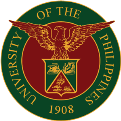 Student Exchange Application FormUniversity of the PhilippinesStudent Exchange Application FormUniversity of the PhilippinesStudent Exchange Application FormPERSONAL INFORMATIONPERSONAL INFORMATIONPERSONAL INFORMATIONPERSONAL INFORMATIONApplicant’s Name(as written in passport)Country of CitizenshipNationalityPermanent AddressE-Mail Address     Contact NumberHOME UNIVERSITY INFORMATIONHOME UNIVERSITY INFORMATIONHOME UNIVERSITY INFORMATIONHOME UNIVERSITY INFORMATIONName of UniversityAddressACADEMIC DATAACADEMIC DATAACADEMIC DATAACADEMIC DATADegree Program College/ DepartmentYear Level Cumulative GPALanguage Proficiency (if applicable)MOBILITY APPLICATION FORMOBILITY APPLICATION FORMOBILITY APPLICATION FORMOBILITY APPLICATION FORSemester applying for[   ] First Semester (August to December)       [   ] Second Semester (January to May) [   ] First Semester (August to December)       [   ] Second Semester (January to May) [   ] First Semester (August to December)       [   ] Second Semester (January to May) UP Campus where you intend to enroll[   ] UP Baguio[   ] UP Cebu[   ] UP Diliman[   ] UP Los Baños          [   ] UP Manila[   ] UP Visayas[   ] UP Mindanao[   ] UP Manila[   ] UP Visayas[   ] UP MindanaoType of Mobility[   ] Bilateral Agreement   [   ] ASEAN International Mobility for Students (AIMS) Program[   ] ASEAN International Student Exchange ASEAN-Credit Transfer System (AUN-ACTS)[   ] European Union Support to Higher Education in the ASEAN Region (EU SHARE)[   ] Bilateral Agreement   [   ] ASEAN International Mobility for Students (AIMS) Program[   ] ASEAN International Student Exchange ASEAN-Credit Transfer System (AUN-ACTS)[   ] European Union Support to Higher Education in the ASEAN Region (EU SHARE)[   ] Bilateral Agreement   [   ] ASEAN International Mobility for Students (AIMS) Program[   ] ASEAN International Student Exchange ASEAN-Credit Transfer System (AUN-ACTS)[   ] European Union Support to Higher Education in the ASEAN Region (EU SHARE)I hereby certify upon my honor that the information provided are true and correct.I hereby certify upon my honor that the information provided are true and correct.I hereby certify upon my honor that the information provided are true and correct.I hereby certify upon my honor that the information provided are true and correct.HOME UNIVERSITY ENDORSEMENTHOME UNIVERSITY ENDORSEMENTHOME UNIVERSITY ENDORSEMENTHOME UNIVERSITY ENDORSEMENTI hereby recommend the above applicant for EU SHARE exchange program after passing our university’s screening procedure.I hereby recommend the above applicant for EU SHARE exchange program after passing our university’s screening procedure.I hereby recommend the above applicant for EU SHARE exchange program after passing our university’s screening procedure.I hereby recommend the above applicant for EU SHARE exchange program after passing our university’s screening procedure.